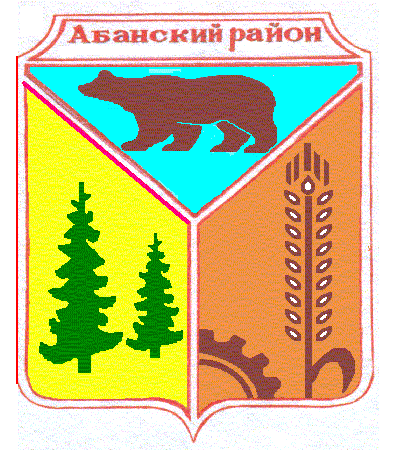 Администрация Абанского районаКрасноярского краяРАСПОРЯЖЕНИЕ17.02.2014			                  п. Абан	                                                         №27-рВ соответствии с ч. 3 ст. 39 Федерального закона от 05.04.2013 № 44-ФЗ « О контрактной системе в сфере закупок товаров, работ, услуг для обеспечения государственных и муниципальных нужд»:Создать котировочную комиссию по определению поставщиков, подрядчиков, исполнителей для заключения контракта на предоставление неисключительных прав использования на программный продукт «Взаимодействие с ФНС по приказу Министерства финансов Российской Федерации №65Н, Федеральной налоговой службы Российской Федерации № ММ-3-1/295@ от 30.06.2008» (далее – программа для ЭВМ) на 2 (два) рабочих места, расположенных по месту нахождения ЗаказчикаУтвердить котировочную комиссию в следующем составе:Председатель котировочной комиссии:Горнакова Светлана Дмитриевна – первый заместитель главы администрации Абанского района.Заместитель председателя уотировочной комиссии:Кортелева Ольга Валентиновна – заместитель главы администрации Абанского района.Члены котировочной комиссии:Арискина Динара Ильгизяровна – ведущий специалист отдела учета и отчетноcти финансового управления администрации Абанского района.Секретарь котировочной комиссии:Слободчикова Анастасия Юрьевна – ведущий специалист отдела социально-экономического развития администрации Абанского района.Ознакомить членов котировочной комиссии с данным распоряжением под роспись.Задачи и функции членов котировочной комиссии определить в соответствии с Положением о единой комиссии по определению поставщиков (подрядчиков, исполнителей) для муниципальных заказчиков и бюджетных учреждений в уполномоченном органе – администрации Абанского района от 10.02.2014 г.Контроль за исполнением настоящего распоряжения оставляю за собой.И.о. главы администрации Абанского района                                                                                                     С.Д. Горнакова.Лист ознакомления с распоряжением № 27-р17 февраля 2014 г.С распоряжением № 27-р  от  "17" февраля 2014  г.  ознакомлены: N п/п        Ф.И.О. работника           Дата       Личная      подпись   1 Горнакова Светлана Дмитриевна17 февраля 2014 г. 2 Кортелева Ольга Валентиновна17 февраля 2014 г. 3 Арискина Динара Ильгизяровна17 февраля 2014 г.